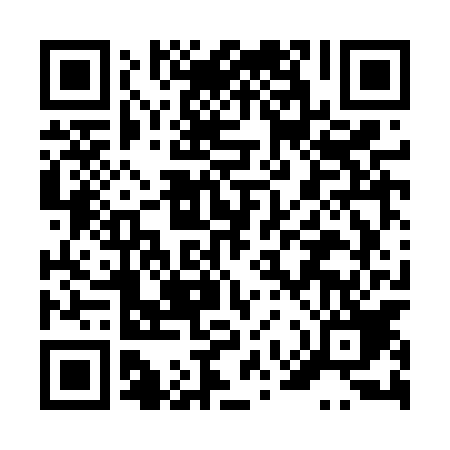 Ramadan times for Gorczyna, PolandMon 11 Mar 2024 - Wed 10 Apr 2024High Latitude Method: Angle Based RulePrayer Calculation Method: Muslim World LeagueAsar Calculation Method: HanafiPrayer times provided by https://www.salahtimes.comDateDayFajrSuhurSunriseDhuhrAsrIftarMaghribIsha11Mon4:254:256:1712:053:585:535:537:3912Tue4:234:236:1512:053:595:555:557:4113Wed4:204:206:1312:044:005:575:577:4314Thu4:184:186:1112:044:025:585:587:4515Fri4:154:156:0812:044:036:006:007:4616Sat4:134:136:0612:034:056:026:027:4817Sun4:104:106:0412:034:066:046:047:5018Mon4:084:086:0112:034:076:056:057:5219Tue4:054:055:5912:034:096:076:077:5420Wed4:034:035:5712:024:106:096:097:5621Thu4:004:005:5512:024:126:106:107:5822Fri3:573:575:5212:024:136:126:128:0023Sat3:553:555:5012:014:146:146:148:0224Sun3:523:525:4812:014:156:166:168:0425Mon3:493:495:4512:014:176:176:178:0626Tue3:473:475:4312:014:186:196:198:0827Wed3:443:445:4112:004:196:216:218:1128Thu3:413:415:3812:004:216:226:228:1329Fri3:383:385:3612:004:226:246:248:1530Sat3:363:365:3411:594:236:266:268:1731Sun4:334:336:3212:595:247:277:279:191Mon4:304:306:2912:595:267:297:299:212Tue4:274:276:2712:585:277:317:319:233Wed4:244:246:2512:585:287:337:339:264Thu4:214:216:2212:585:297:347:349:285Fri4:184:186:2012:585:317:367:369:306Sat4:154:156:1812:575:327:387:389:337Sun4:124:126:1612:575:337:397:399:358Mon4:094:096:1312:575:347:417:419:379Tue4:064:066:1112:565:357:437:439:4010Wed4:034:036:0912:565:377:447:449:42